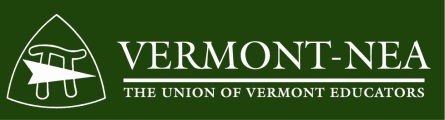 Mentoring Requirements – Classroom TeacherMentoring Requirements – Special EducatorMentoring Requirements – Guidance CounselorMentoring Requirements – Other Educator (Self-Designed)One-on-one Conferencing18 hours; 9 each semesterObservationsObserve mentee and provide feedback during one-on-one conferencing with mentor.  4 times per year:  November, January, March, April – Should visit the classroom in OctoberVideotapingWatch recording of mentee and discuss during one-on-one conferencing - 2 times a year;  December and FebruaryLooking at Student WorkTwo meetings per semester should focus at looking at student work using a protocol.Goal SettingSupport mentee in selecting focus goal for the year that emerges from the observations and discussions during the first two monthsOne-on-one Conferencing18 hours; 9 each semesterObservationsObserve mentee and provide feedback during one-on-one conferencing.  3 times per year:  November, January, March (Should visit in October)IEP Development, Parent Communication, and Working with Classroom TeachersProvide feedback on the development of IEPs from testing, parent notification and meetings, analysis of data, to the final development of the IEP.  Additionally, work to support mentee in communicating student accommodations to other teachers. VideotapingWatch recording of mentee and discuss during one-on-one conferencing (2 times a year;  December and February)Looking at Student WorkOne meeting per semester should focus on looking at student work using a protocol.Goal SettingSupport mentee in selecting focus goal for the year that emerges from the observations and discussions during the first two months.One-on-one Conferencing18 hours; 9 each semesterObservationsObserve mentee and provide feedback during one-on-one conferencing.  4 times per year:  September, November, January, March (As appropriate - small group, full class)EST Plan Development and monitoring, PLP ImplementationProvide feedback on the development and monitoring of EST plans and PLP, if part of job description.VideotapingWatch recording of mentee and discuss during one-on-one conferencing (2 times a year;  December and February)Goal SettingSupport mentee in selecting focus goal for the year that emerges from the observations and discussions during the first two monthsActivity that Promotes Educator GrowthDescription of activity and time required. Use the activities above and use those that are relevant to the educator’s role in the schools.One-on-one Conferencing18 hours; 9 each semesterGoal SettingSupport mentee in selecting focus goal for the year that emerges from the observations and discussions during the first two months